		Departamento de Orientación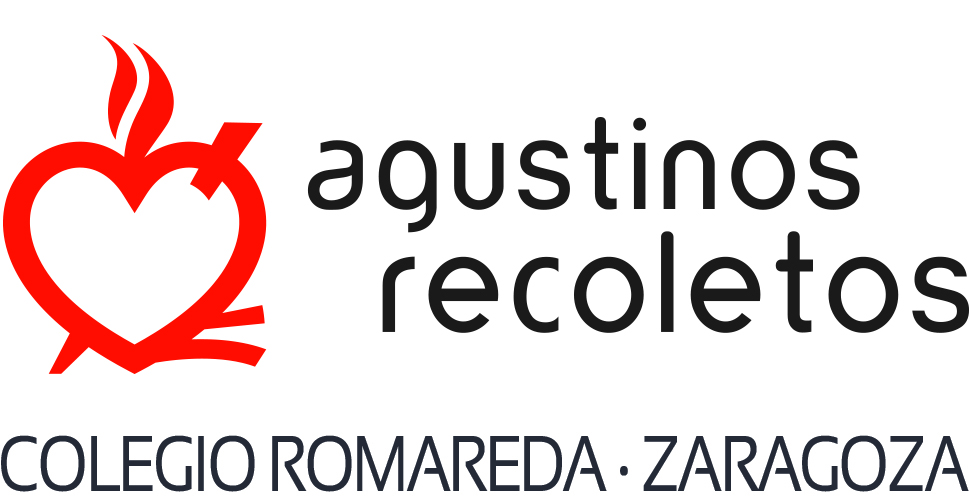 ESTRATEGIAS DE ESTUDIO Y APRENDIZAJE 3º ESOESTRATEGIAS DE LECTURA RÁPIDA:Esta estrategia se empleará al inicio del proceso de estudio del texto. El objetivo de la misma es hacerse una idea general y rápida del texto, por medio de actividades como las siguientes:Lee los títulos y subtítulos del capítulo, determina las páginas que va a leer. Observa los encabezamientos de los dibujos, diagramas y tablas.Lee las preguntas de las actividades si las hay.Lee la primera oración en cada párrafo.Explora rápidamente tratando de encontrar las palabras y oraciones claves. Observa las frases en negrilla.Transforma los títulos y subtítulos en preguntas.ESTRATEGIAS DE SELECCIÓN Y COMPRENSIÓN DE LAS IDEAS CLAVELa finalidad de esta estrategia es seleccionar las ideas principales del texto, relacionarlas entre sí, conectarlas con ideas previas anteriores y favorecer la comprensión del texto. Proponemos seguir el siguiente proceso:a)    Lectura detenida o comprensiva de cada párrafo. El párrafo es la unidad mínima básica del texto.b)    Buscar en el diccionario sinónimos de las palabras desconocidas y escribir a lápiz su significado encima de dicha palabra y/o en el cuaderno.c)    Localizar la idea principal o título del párrafo en primer lugar. Normalmente va en la primera frase o después de ciertos conectores textuales como “por consiguiente”, “en resumen”, “en conclusión”, etc. d)    Buscar después las ideas secundarias del mismo. Estas ideas completan y profundizan la idea principal.Para su selección se puede utilizar el subrayado, la numeración de las ideas o su escritura en una hoja. También se puede realizar de forma oral.ESTRATEGIAS DE ORGANIZACIÓN DE LA INFORMACIÓN:La estrategia más adecuada es el esquema. Jerarquización de las ideas y claridad. Un esquema tiene que ser muy visual, es un dibujo de los conceptos clave de un texto, por lo que tendremos que esforzarnos en realizarlo de forma que se favorezca la visualización del mismo.Proceso:-  Iniciamos el esquema con el título del tema en letras mayúsculas.- Primer nivel de jerarquización de las ideas del esquema: los títulos. Recordamos cuantos son y repetimos que “numerar ayuda a memorizar”. ¿Cuántas ideas principales tiene este texto? Las escribimos a continuación del título del tema.- Segundo nivel de jerarquización de las ideas: con las ideas secundarias organizamos este nivel. Volvemos a recordar que “numerar ayuda a memorizar”. ¿Cuántas ideas secundarias tiene este párrafo? Las escribimos a continuación de las ideas principales.- Tercer nivel de jerarquización: en este nivel completamos y desarrollamos, si es conveniente, las ideas secundarias de cada párrafo del texto con una o dos palabras, fechas, etc. ESTRATEGIAS DE MEMORIZACIÓN Y RECUPERACIÓN DE LA INFORMACIÓN:Para favorecer el recuerdo y la recuperación de las ideas, esta estrategia requiere comprensión de las ideas, repetición de las mismas y estrategias o procedimientos para favorecer su fijación. Los pasos anteriores facilitarán la comprensión (creación de marcos de referencia más amplios) y la conexión entre las ideas por medio de estrategias asociativas que favorezcan el recuerdo. Por consiguiente, combinaremos en las lecturas diferentes estrategias, en orden de menor a mayor complejidad, entre las que destacamos las siguientes:a)    Estrategias asociativas:AcrósticosHistorietaAsociación de imágenes: Memorizar imágenes del esquema para favorecer su fijación.b)    Estrategias comprensivas:Parafrasear: Jugar a explicar con otras palabras las ideas del texto.Jugar a ser profesor o profesora: Explicar a otros compañeros o compañeras de la clase los contenidos del tema que se estudiaPreguntarse entre sí.Autopreguntas: Hacerse preguntas sobre los contenidos fundamentales del texto. c)    Estrategias de organización de la información:Numerar las ideas de cada párrafo: “Numerar ayuda a memorizar”.Dibujar el diagrama del esquema: Memorizar su dibujo y explicar cada parte del dibujo.5. ESTRATEGIAS DE EXPRESIÓN ESCRITA:Estudiar por esquemas requiere dominar unas estrategias básicas de expresión escrita. Por consiguiente, es necesario entrenarse en la expresión adecuada de ideas por medio de:  a)    Estrategias para escribir frases y párrafos:Frases cortas (de alrededor de 20 palabras) Ubicación de la idea principal en el primer párrafo.b)    Estrategias para escoger palabras:Trabajar el uso de conectores textuales para enlazar con corrección las diferentes frases y párrafos. Sustituir los verbos “ser” y “estar” por palabras con más fuerza y significado.Evitar las repeticiones de palabras, el uso de muletillas y el abuso de gerundios, adverbios terminados en mente, paráfrasis verbales, etc. Evitar también las estructuras que hagan pesados y enrevesados los escritos, como el abuso de frases subordinadas. Estos tienen que ser sencillos y comprensibles.c)    Uso de signos de puntuación:Uso del punto y seguido (frase) y del punto y aparte (párrafo).Uso de la coma.